                                                                                                                                                  Forma 118           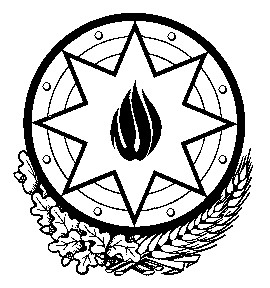 Azərbaycan Respublikasının Belarus Respublikasındakı SəfirliyiXarici ölkədə daimi yaşayan Azərbaycan Respublikası vətəndaşlarının qeydiyyat vərəqəsiİmza:___________________________	              	  “________”_______________   2021-ci il  Şəkil üçünSoyad, ad, ata adı (əgər soyad və ad      dəyişdirilmişdirsə, əvvəlki soyad və adlar göstərilməlidir) Doğum tarixi (gün, ay, il) və yeriŞəxsiyyəti təsdiq edən sənədin nömrəsi və etibarlılıq müddətiTəhsil və ixtisas Azərbaycan Respublikası ərazisini tərk etdiyi tarix və səbəbYaşadığı yerin ünvanı, telefon nömrəsi, e-mail İş yeri və tutduğu vəzifə Hərbi vəzifə  Azərbaycan Respublikasındakı yaxın qohumun soyadı, adı, ata adı, ünvanı və telefon nömrəsi Azərbaycan Respublikasına gediş-gəliş haqqında qeydlər Vətəndaşla birgə yaşayan 16 yaşa qədər uşaqlar və digər əlavə məlumatlar